			КОНСУЛЬТАЦИЯ  ДЛЯ  РОДИТЕЛЕЙРАЗВИТИЕ   МЕЛКОЙ  МОТОРИКИ  РУК 			у  детей   раннего   возраста(1-3лет)Уровень  развития  движений  ребенка  определяет уровень его  физического  и  психического  развития. Чем  выше  его  двигательная  активность, тем  он  лучше  развивается. Поэтому,  начиная  с  самого  раннего  возраста, развитию  общей  и  мелкой  моторики  ребенка  необходимо  уделять  особое  внимание.Ученые  доказали, что  двигательные  импульсы  пальцев  рук  влияют  на  формирование  «речевых» зон  и  положительно  действуют  на  кору  головного  мозга  ребенка. Разнообразные  действия  руками, пальчиковые  игры  стимулируют  процесс  речевого и  умственного  развития  ребенка.У  большинства  современных детей, особенно  городских, отмечается как общее  моторное  отставание, так  и  слабое  развитие  моторики  рук. Еще  лет  двадцать  назад  взрослым, а  вместе  с  ними  и  детям, большую  часть  домашних  дел  приходилось  выполнять  руками:стирать  и  отжимать  белье, перебирать  крупу, вязать, вышивать, штопать, подметать  и  мыть  полы, чистить и  выбивать  ковры, готовить еду и  пр. Сейчас  не  принято штопать  одежду, мало  кто  занимается  рукоделием, многие  операции  за  человека  выполняют  машины - кухонные  комбайны, стиральные  машины, моющие  пылесосы. Все  эти  тенденции  самым  непосредственным  образом  отражаются  на  развитии  детей, особенно  на  развитии  моторики  рук. Можно  говорить  о  том, что  уровень  моторного  развития  рук(сила, ловкость, скорость  и  точность  движений) и  ручных  навыков (использование  различных  инструментов – ножниц, иголки, лопатки и  др.)  в  дошкольном  возрасте  является  диагностическим  фактором, определяющим  уровень  развития  общей  моторики  и  речи. И  если  руки  развиты  недостаточно, то  это часто  свидетельствует  о  некотором  отставании  в  развитии  ребенка.			Игра  «КРУТИСЬ,  КАРАНДАШ»Цели: сделать  массаж  ладоней  ребенка.Материалы: карандаши  с  ребристой  поверхностью.				Ход  игры  Раздайте  малышам  карандаши  и  предложите  покатать  их  по  столу  вперед – назад. Предварительно  покажите  малышам,как  выполняется  это  движение.  («Сегодня  мы  с  вами  будем  не  рисовать  карандашами,  а  катать  их  по  столу :  вот  так, вперед – назад. Чтобы  карандаш  не  укатился, крепко  надавите  на него  ладошкой ». )Научите  детей  катать  карандаши  по  столу   сначала  одной  рукой (ведущей), потом  другой.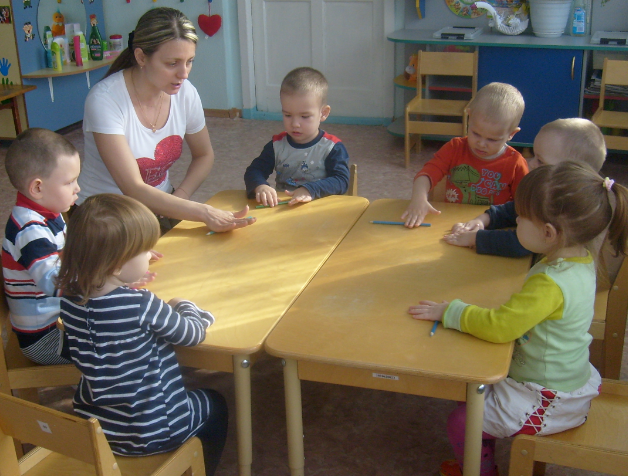 			Игра  «ВЫШЛИ  ПАЛЬЧИКИ  ГУЛЯТЬ»Цели: развивать  движения  кистей  рук, учить  подражать  движениям  взрослого.  				Ход  игрыПредложите  детям  сжать  пальцы  в  кулак  и  начните  читать  стихотворение. (По  ходу  чтения  дети  повторяют  ваши  движения. )Раз, два, три, четыре, пять –(поочередно  разогните  пальцы,  начиная  с  большого. )Вышли  пальчики  гулять . (Пошевелите  пальцами. )Раз, два, три, четыре, пять – (Поочередно  сожмите  пальцы  в  кулак, начиная  с  мизинца. )В  домик  спрятались  опять.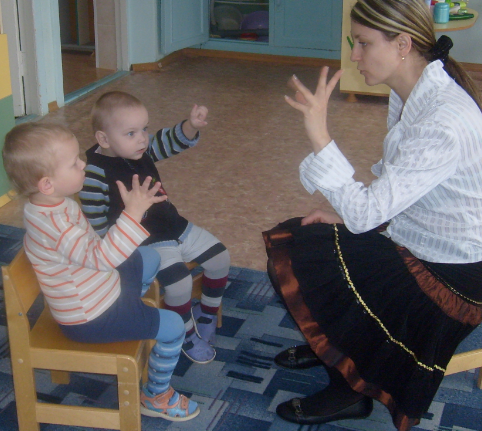 Занятия  мелкой  моторикой  окажут  благотворное  влияние  на  общее  развитие  ребенка , помогут  ему  стать  более  самостоятельным  и  уверенным   в  себе.